6 juin 2024JOURNÉE INTERNATIONALE« Qu’est-ce qui est important pour vous ? »La campagne « Qu’est-ce qui est important pour vous ? » est une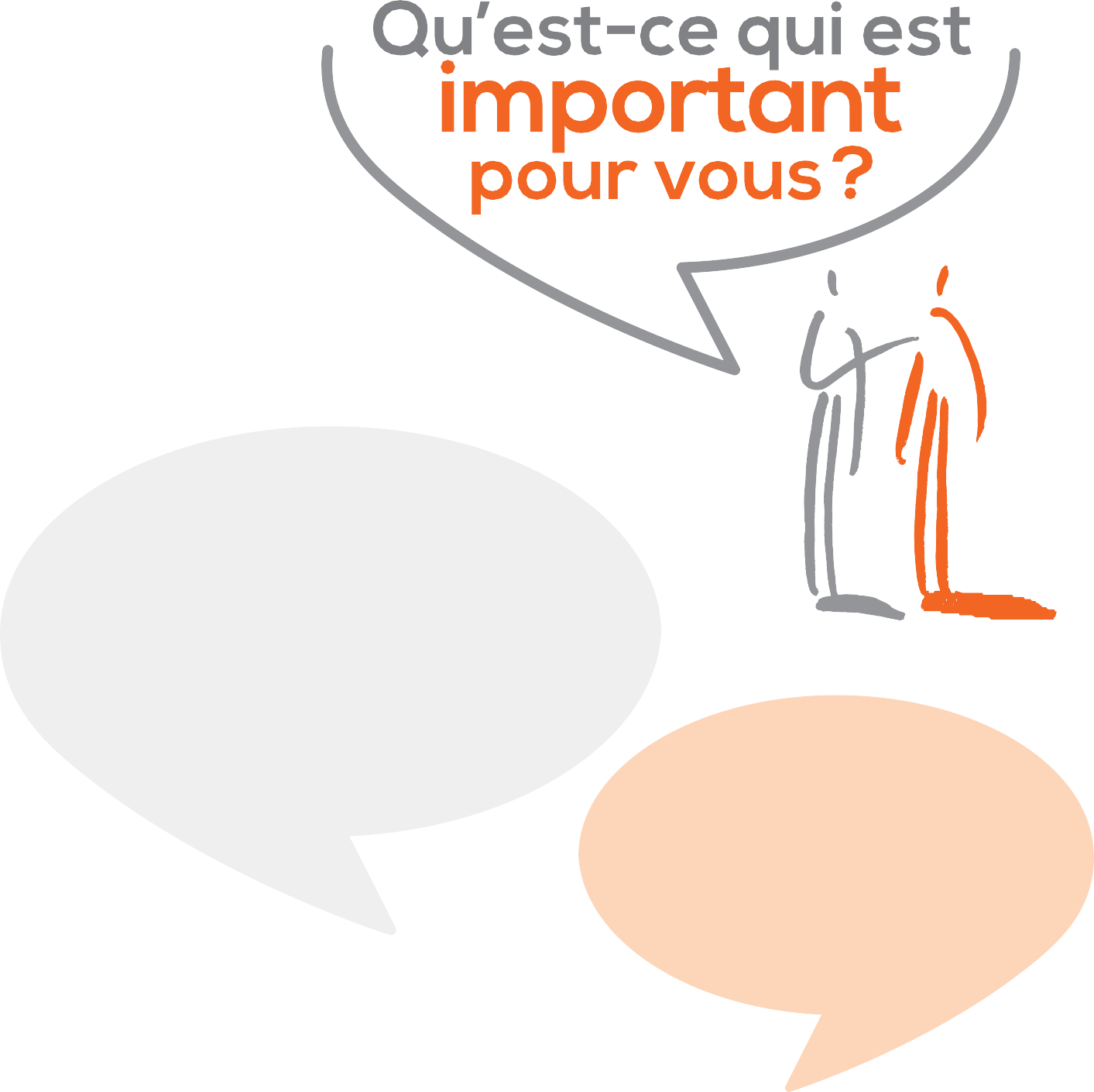 démarche de partenariat entre professionnels de santé et patients dont l’objectif est de créer unerelation de confiance, de respect et d’empathie.En répondant à cette simple question, vous exprimez vos valeurs, vos espoirs, vos préférences ou vos objectifs. Vous participez activement à votreprojet de soins.La Journée mondiale« Qu’est-ce qui est importantpour vous ? » a lieu le 6 juin. Ce jour-là et tous les autres jours de l’année, vous êtes invités à exprimer ce qui compte pour vous, pour nous aider à vous comprendre et à vousconnaître.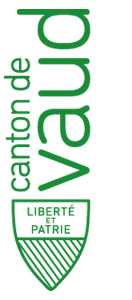 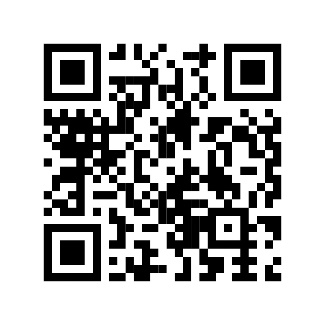 